Thema: eet smakelijkDe pizzeria: Een restaurant waar je pizza’s kunt eten.Bestellen: Vertellen wat je eten wilt aan de ober/serveersterDe menukaart: een boek of kaart waarop staat wat je voor eten kunt bestellen en hoeveel het kost.De ober: Een ober is een man die in een cafe of restaurant eten en drinken rondbrengt.De serveerster: Een ober is een man die in een cafe of restaurant eten en drinken rondbrengt.De pizza: Een pizza is Italiaans eten. Het is een dunne koek van deeg met tomaten, kaas en worst er op.De kok: iemand die het eten klaar maakt.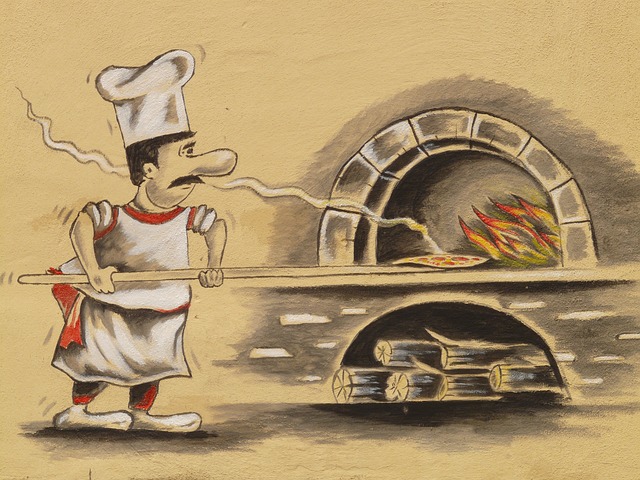 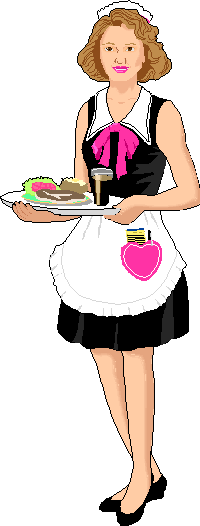 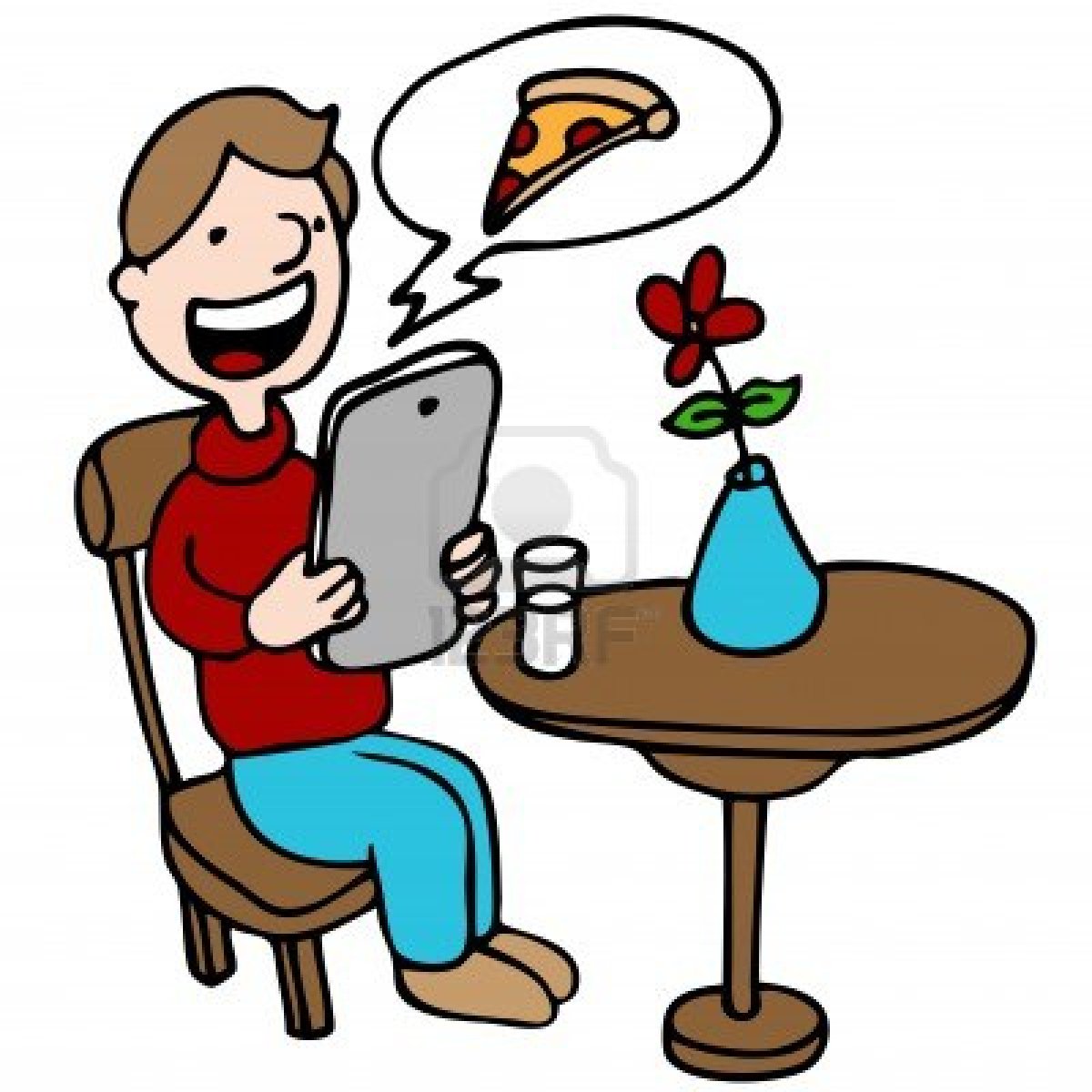 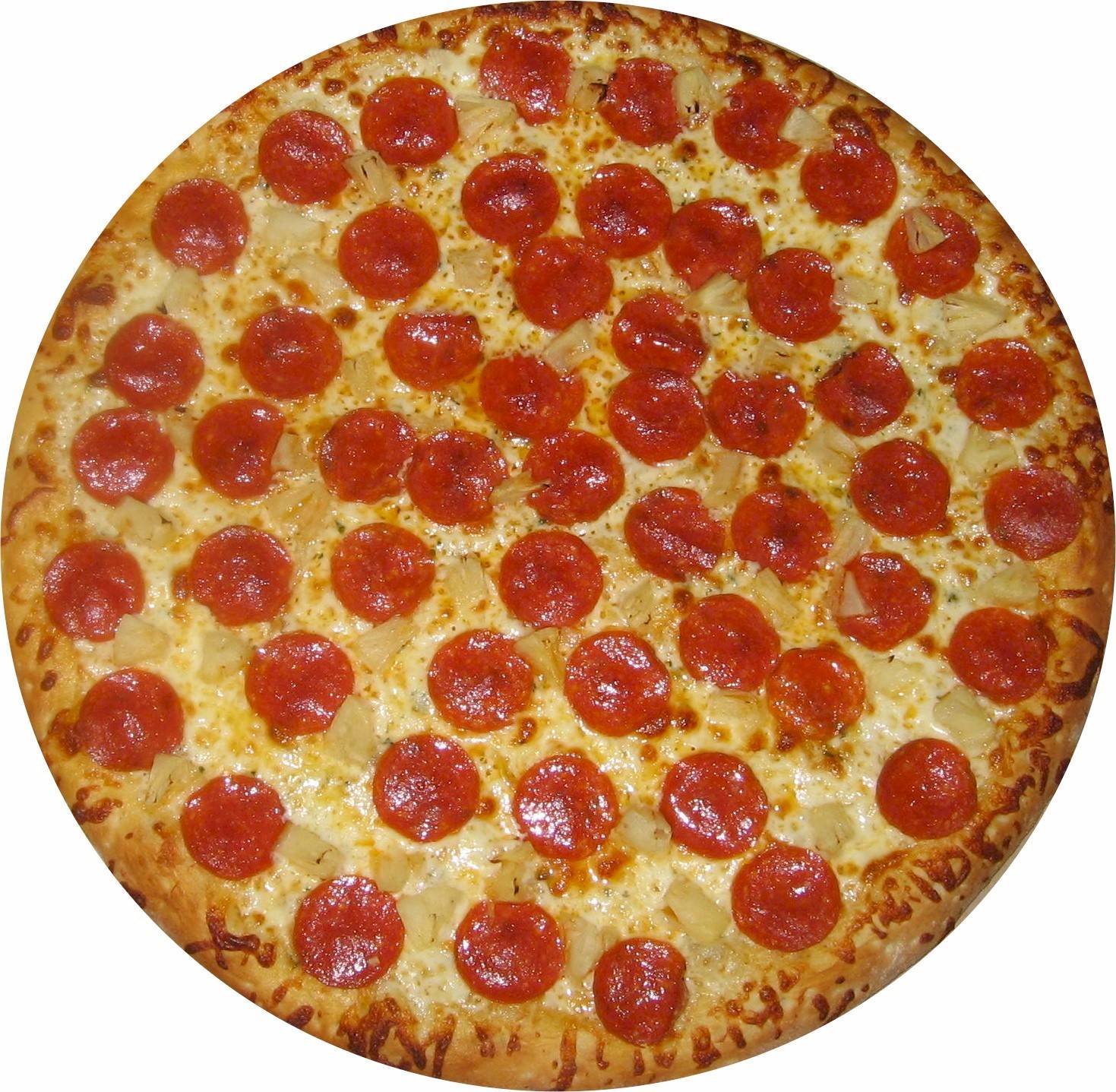 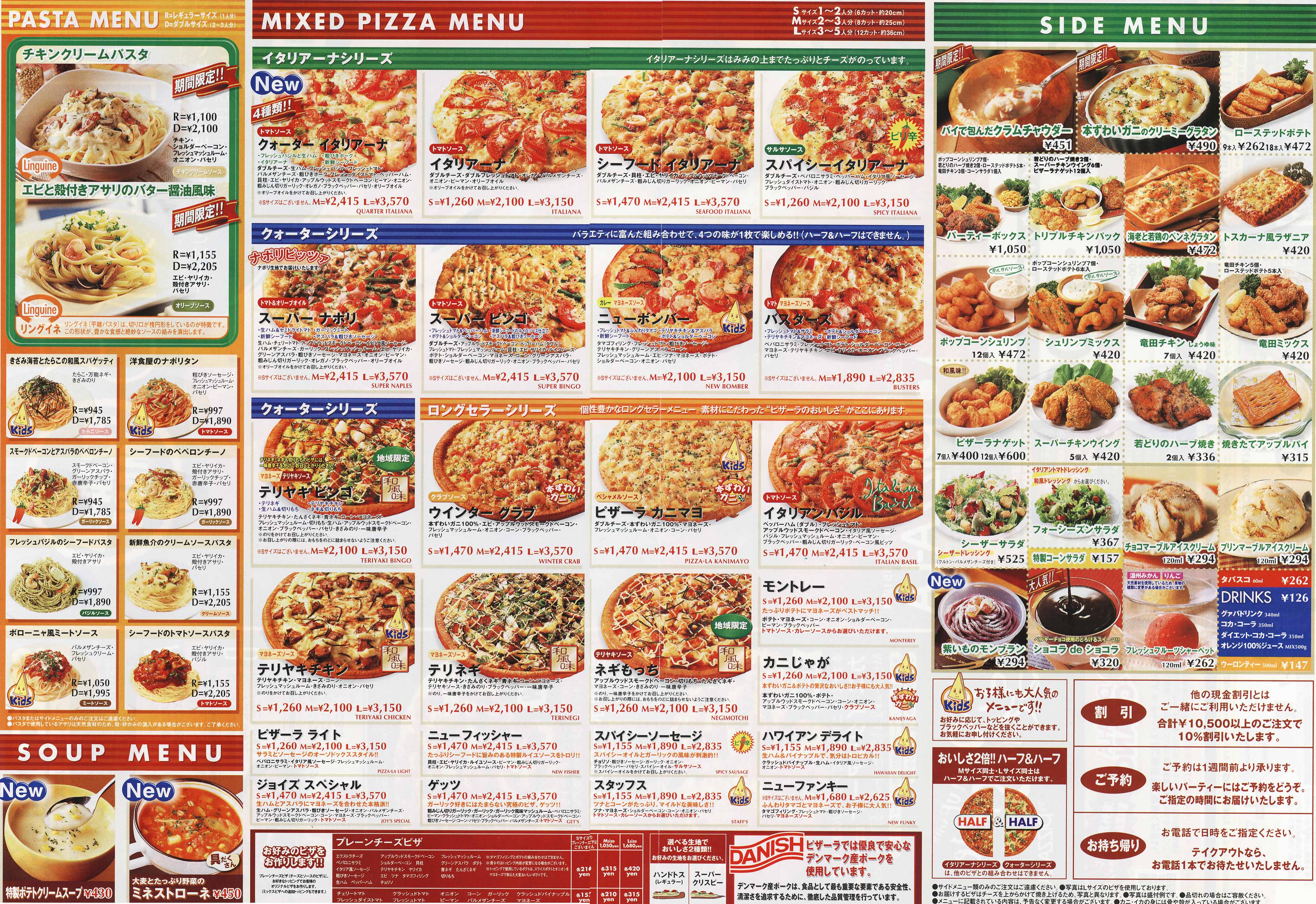 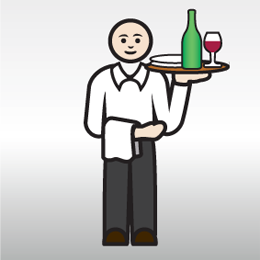 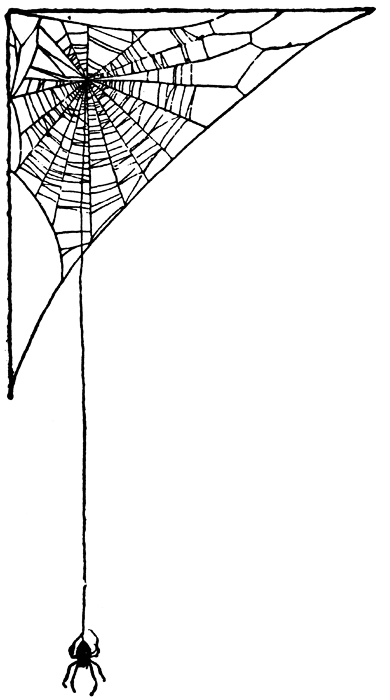 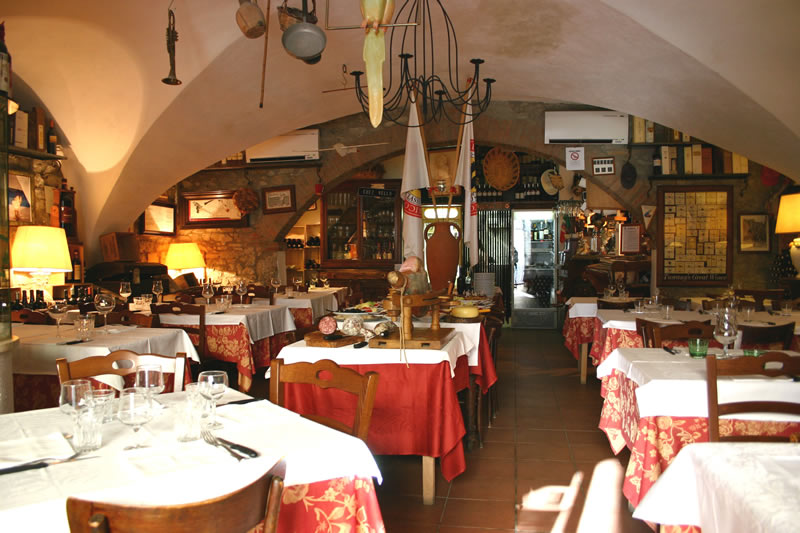 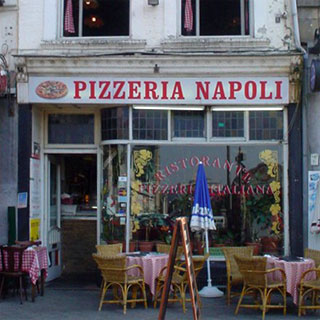 